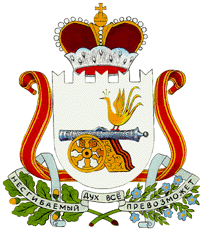 АДМИНИСТРАЦИЯ ЗАБОРЬЕВСКОГО СЕЛЬСКОГО ПОСЕЛЕНИЯДЕМИДОВСКОГО РАЙОНА СМОЛЕНСКОЙ ОБЛАСТИРАСПОРЯЖЕНИЕот 04.12.2019 года №34-рВ соответствии с Правилами противопожарного режима в Российской Федерации, утвержденными Постановлением Правительства Российской Федерации от 25.04.2012 года №390, Распоряжением МЧС России от 10.10.2016 года №448 «О реализации мероприятий профилактических операций», в связи с приближением Новогодних и Рождественских праздников, в целях предупреждения пожаров и травмирования граждан, связанных с применением пиротехнических изделий:Запретить использование пиротехнических изделий в закрытых помещениях при проведении праздничных мероприятий на подведомственных объектах. Запретить запуск пиротехнических изделий на территории Заборьевского сельского поселения Демидовского района Смоленской области, а также на расстоянии менее 1000 метров от лесных массивов неуправляемых изделий из горючих материалов, принцип подъема на высоту которых основан на нагревании воздуха внутри конструкции с помощью открытого огня.Опубликовать настоящее распоряжение в газете «ВЕСТИ Заборьевского сельского поселения» и разместить на официальном сайте Администрации Заборьевского сельского поселения Демидовского района Смоленской области в сети «Интернет».Глава муниципального образованияЗаборьевского сельского поселенияДемидовского района Смоленской области                              Е.В. ХотченковаО запрете применения пиротехнических средств на территории Заборьевского сельского поселения Демидовского района Смоленской области 